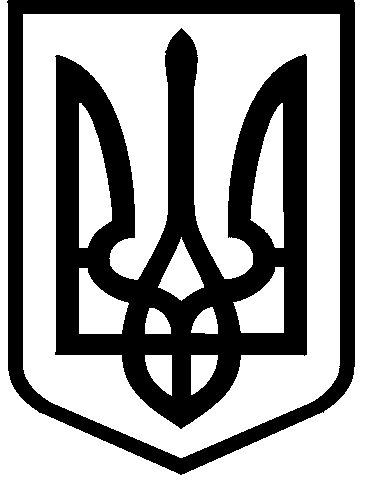 КИЇВСЬКА МІСЬКА РАДАII сесія  IX скликанняРІШЕННЯ____________№_______________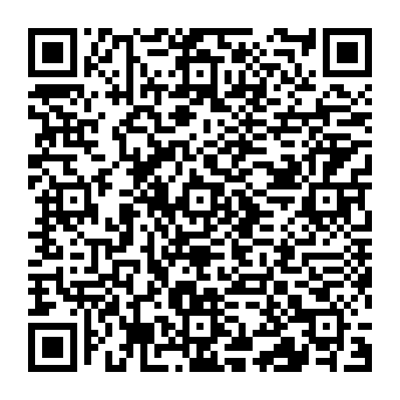 Відповідно до статей 9, 20, 83, 92, 116, 122, 123, 141, 186 Земельного кодексу України, статей 30, 31 Закону України «Про оренду землі», пункту 34 частини першої статті 26 Закону України «Про місцеве самоврядування в Україні», розпорядження Шевченківської районної в місті Києві державної адміністрації від 01 липня 2021 року № 372 «Про внесення змін до розпорядження Шевченківської районної в місті Києві державної адміністрації від 19 квітня 2019 року № 308 «Про присвоєння поштової адреси новозбудованому житлово-офісному комплексу на вул. Салютній, 2 у Шевченківському районі м. Києва», розпорядження Шевченківської районної в місті Києві державної адміністрації від 05 липня 2021 року № 373 та від 25 серпня 2021 року № 486 «Про внесення змін до розпорядження Шевченківської районної в місті Києві державної адміністрації від 19 квітня 2019 року № 308 «Про присвоєння поштової адреси новозбудованому житлово-офісному комплексу на вул. Салютній, 2 у Шевченківському районі м. Києва», розглянувши проєкти землеустрою щодо відведення земельних ділянок, технічну документацію із землеустрою щодо встановлення (відновлення) меж земельних ділянок в натурі (на місцевості), заяву ОБ’ЄДНАННЯ СПІВВЛАСНИКІВ БАГАТОКВАРТИРНОГО БУДИНКУ «ФАЙНА ТАУН 3» від 07 лютого 2022 року № 50061-006695176-031-03, Київська міська радаВИРІШИЛА:1. Затвердити проєкт землеустрою щодо відведення земельної ділянки кадастровий номер 8000000000:88:014:0045 ПРИВАТНОМУ АКЦІОНЕРНОМУ ТОВАРИСТУ «ЦЕНТР АГРОПРОМИСЛОВИХ ТЕХНОЛОГІЙ» для експлуатації і обслуговування багатоквартирного житлового будинку з об’єктами торгово-розважальної та ринкової інфраструктури з влаштуванням зони зелених насаджень на вул. Салютній, 2-Б у Шевченківському районі 
м. Києва (категорія земель – землі житлової та громадської забудови, код виду цільового призначення – 02.10). 2. Затвердити проєкт землеустрою щодо відведення земельної ділянки кадастровий номер 8000000000:88:014:0044 ПРИВАТНОМУ АКЦІОНЕРНОМУ ТОВАРИСТУ «ЦЕНТР АГРОПРОМИСЛОВИХ ТЕХНОЛОГІЙ» для експлуатації і обслуговування багатоквартирного житлового будинку з об’єктами торгово-розважальної та ринкової інфраструктури з влаштуванням зони зелених насаджень на вул. Салютній, 2-Б у Шевченківському районі 
м. Києва (категорія земель – землі житлової та громадської забудови, код виду цільового призначення – 02.10).3. Припинити право оренди земельних ділянок площею 0,8083 га (кадастровий номер 8000000000:88:014:0044) та площею 1,7895 га (кадастровий номер 8000000000:88:014:0045), що перебувають в оренді ПРИВАТНОГО АКЦІОНЕРНОГО ТОВАРИСТВА «ЦЕНТР АГРОПРОМИСЛОВИХ ТЕХНОЛОГІЙ» згідно з договором оренди земельних ділянок від 18 жовтня 
2004 року № 91-6-00345 (з урахуванням договору про внесення змін 
від 26 січня 2017 року № 49, договору про поновлення та внесення змін 
від 19 лютого 2020 року № 90, договору про внесення змін від 25 жовтня 
2020 року № 862, договору про внесення змін від 15 листопада 2021 року 
№ 1055), у зв’язку з передачею об’єктів в управління (акти приймання-передачі об’єктів в управління від 20 серпня 2021 року, заява про згоду землекористувача на припинення права користування земельними ділянками від 30 вересня 
2021 року № 2741, 2742) та внести відповідні зміни у цей договір оренди, виключивши з об’єкту оренди вказані земельні ділянки.4. Затвердити технічну документацію із землеустрою щодо встановлення (відновлення) меж земельних ділянок в натурі (на місцевості) ОБ'ЄДНАННЮ СПІВВЛАСНИКІВ БАГАТОКВАРТИРНОГО БУДИНКУ «ФАЙНА ТАУН 3» для експлуатації і обслуговування багатоквартирного житлового будинку з об’єктами торгово-розважальної та ринкової інфраструктури з влаштуванням зони зелених насаджень на вул. Салютній, 2-Б у Шевченківському районі 
м. Києва (8000000000:88:014:0044, 8000000000:88:014:0045).5. Надати ОБ'ЄДНАННЮ СПІВВЛАСНИКІВ БАГАТОКВАРТИРНОГО БУДИНКУ «ФАЙНА ТАУН 3», за умови виконання пункту 6 цього рішення, в постійне користування земельні ділянки площею 1,7895 га (кадастровий номер 8000000000:88:014:0045) та площею 0,8083 га (8000000000:88:014:0044) для експлуатації і обслуговування багатоквартирного житлового будинку з об’єктами торгово-розважальної та ринкової інфраструктури з влаштуванням зони зелених насаджень (код виду цільового призначення – 02.10, для будівництва і обслуговування багатоквартирного житлового будинку з об’єктами торгово-розважальної та ринкової інфраструктури) на 
вул. Салютній, 2-б у Шевченківському районі міста Києва із земель комунальної власності територіальної громади міста Києва у зв’язку з прийняттям багатоквартирних житлових будинків в управління ОБ'ЄДНАННЯ СПІВВЛАСНИКІВ БАГАТОКВАРТИРНОГО БУДИНКУ «ФАЙНА ТАУН 3» (акти приймання-передачі об’єктів в управління від 20 серпня 2021 року, протокол № 2 загальних зборів об’єднання співвласників багатоквартирних будинків «ФАЙНА ТАУН 3» від 27 серпня 2021 року), (категорія земель – землі житлової та громадської забудови, заява ДЦ від 07 лютого 2022 року № 50061-006695176-031-03, справа № 703156391).6. ОБ'ЄДНАННЮ СПІВВЛАСНИКІВ БАГАТОКВАРТИРНОГО БУДИНКУ «ФАЙНА ТАУН 3»:6.1. Виконувати обов’язки землекористувача відповідно до вимог статті 96 Земельного кодексу України.6.2. Вжити заходів щодо державної реєстрації права постійного користування земельною ділянкою у порядку, встановленому Законом України «Про державну реєстрацію речових прав на нерухоме майно та їх обтяжень».6.3. Питання майнових відносин вирішувати в установленому порядку.6.4. Забезпечити вільний доступ для прокладання нових, ремонту та експлуатації існуючих інженерних мереж і споруд, що знаходяться в межах земельної ділянки.6.5. Виконати вимоги, викладені в листах Департаменту містобудування та архітектури виконавчого органу Київської міської ради (Київської міської державної адміністрації) від 03 листопада 2020 року №№ 11334/0/09/19-20, 11335/0/09/19-20.6.6. Під час використання земельної ділянки дотримуватися обмежень у її використанні, зареєстрованих у Державному земельному кадастрі. 6.7. Питання сплати відновної вартості зелених насаджень або укладання охоронного договору на зелені насадження вирішувати відповідно до рішення Київської міської ради від 27 жовтня 2011 року № 384/6600 «Про затвердження Порядку видалення зелених насаджень на території міста Києва» (із змінами і доповненнями).6.8. У разі необхідності проведення реконструкції чи нового будівництва, питання оформлення дозвільної та проєктно-кошторисної документації вирішувати в порядку, визначеному законодавством України.6.9. Вжити заходів щодо внесення відомостей про земельні ділянки до Державного земельного кадастру в порядку, визначеному законодавством України.7. ПРИВАТНОМУ АКЦІОНЕРНОМУ ТОВАРИСТВУ «ЦЕНТР АГРОПРОМИСЛОВИХ ТЕХНОЛОГІЙ» у місячний строк надати до Департаменту земельних ресурсів виконавчого органу Київської міської ради (Київської міської державної адміністрації) документи, визначені законодавством, необхідні для внесення змін до договорів оренди земельних ділянок.8. Попередити землекористувача, що використання земельної ділянки не за цільовим призначенням тягне за собою припинення права користування нею відповідно до вимог статей 141, 143 Земельного кодексу України.9. Контроль за виконанням цього рішення покласти на постійну комісію Київської міської ради з питань архітектури, містобудування та земельних відносин.ПОДАННЯ:ПОГОДЖЕНО:ПОДАННЯ:Про надання ОБ'ЄДНАННЮ СПІВВЛАСНИКІВ БАГАТОКВАРТИРНОГО БУДИНКУ «ФАЙНА ТАУН 3» земельних ділянок в постійне користування для експлуатації і обслуговування багатоквартирного житлового будинку з об’єктами торгово-розважальної та ринкової інфраструктури з влаштуванням зони зелених насаджень на вул. Салютній, 2-б у Шевченківському районі міста КиєваКиївський міський головаВіталій КЛИЧКОЗаступник голови Київської міської державної адміністраціїз питань здійснення самоврядних повноваженьПетро ОЛЕНИЧДиректор Департаменту земельних ресурсіввиконавчого органу Київської міської ради (Київської міської державної адміністрації)Валентина ПЕЛИХЗаступник директора Департаменту – начальник юридичного управління Департаменту земельних ресурсіввиконавчого органу Київської міської ради(Київської міської державної адміністрації)Марія ДЕГТЯРЕНКОПостійна комісія Київської міської ради з питань архітектури, містобудуваннята земельних відносинГоловаМихайло ТЕРЕНТЬЄВСекретарЮрій ФЕДОРЕНКОВ.о. начальника управління правового забезпечення діяльності  Київської міської радиВалентина ПОЛОЖИШНИКЗаступник голови Київської міської державної адміністраціїз питань здійснення самоврядних повноваженьПетро ОЛЕНИЧДиректор Департаменту земельних ресурсів виконавчого органу Київської міської ради (Київської міської державної адміністрації)Валентина ПЕЛИХЗаступник директора Департаменту земельних ресурсів виконавчого органу Київської міської ради (Київської міської державної адміністрації)Вадим ШЕЙКОЗаступник директора Департаменту – начальник юридичного управління Департаменту земельних ресурсіввиконавчого органу Київської міської ради(Київської міської державної адміністрації)Марія ДЕГТЯРЕНКОЗаступник директора Департаменту -начальник управління землеустроюДепартаменту земельних ресурсіввиконавчого органу Київської міської ради(Київської міської державної адміністрації)Олександр ПИВОВАРОВЗаступник начальника управління землеустроюДепартаменту земельних ресурсіввиконавчого органу Київської міської ради(Київської міської державної адміністрації)Анна МІЗІННачальник третього відділууправління землеустроюДепартаменту земельних ресурсів виконавчого органу Київської міської ради (Київської міської державної адміністрації)Раїса ОЛЕЩЕНКО